MEMORANDUMTO: 		IFTA, Inc.FROM:		ADOT Motor Vehicle Division - Motor Carrier UnitDATE: 		August 8, 2023RE: 		IRP/IFTA MIGRATION TO MAX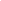 IRP and IFTA is being transitioned from mCarrier to MAX.  The transition timeline below has been shared with all IRP/IFTA customers, agents and Authorized Third Parties (ATPs):August 10, 2023 - ATPs must complete all transactions and close and balance their motor carrier cash drawer and office no later than 2:00 pm.August 10, 2023 - mCarrier will be shut down at 2:30 p.m.August 11, 2023 - Conversion from mCarrier to MAX beginsAugust 16, 2023 - IRP/IFTA is live in MAXIf you have any questions, please contact the Motor Carrier Unit at mvdmcs@azdot.gov. 